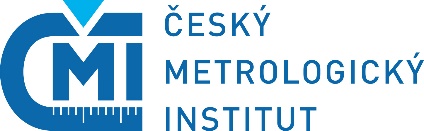 Český metrologický institut pořádá školení zaměřené na prezentaci požadavků týkajících se Autorizovaných metrologických středisek (AMS) k ověřování stanovených měřidel (SM) a subjektů autorizovaných k výkonu úředního měření (ÚM).Cílem školení je poskytnout základní informace o související české a evropské právní úpravě, obecných znalostech metrologie, zavádění a udržování systému managementu kvality, postupu pro získání Osvědčení o metrologické, technické a personální způsobilosti k ověřování SM, resp. Osvědčení o technické a metrologické způsobilosti k výkonu úředního měření, postupů pro získání dokladu o osobní způsobilosti k výkonu autorizované činnosti (Osvědčení, popř. Certifikát).První den školení je zaměřen na obecné požadavky právních a dalších souvisejících metrologických předpisů určených autorizovaným subjektům (AMS a ÚM) a na vybudování a udržení jejich systému managementu kvality.    Druhý den školení je zaměřen na legislativní a praktické aspekty související s ověřováním tachografů, jako např. výklad Nařízení EU, dohoda AETR, metodiky a postupy pro ověřování (OOP, MP), související předpisy pro silniční dopravu, způsobilost etalonů určených k ověřování tachografů a praktickému výcviku aj.  Informace z pořádaného školení jsou vhodným nástrojem pro průběžné udržování znalostí požadavků v oblasti tzv. legální metrologie a pro přípravu na úspěšné absolvování zkoušek z požadavků právní úpravy, za účelem získání osobního Osvědčení pro ověřování SM nebo osobního Certifikátu způsobilosti. Účastníci na místě školení obdrží úplné platné znění následujících předpisů:Zákon o metrologii 505/1990 Sb., vyhl. 262/2000 Sb., vyhl. 345/2000 Sb. a vyhl. 264/2000 Sb.;Novelizovaný Metrologický předpis MP 002 Metrologická, technická a personální způsobilost subjektů k ověřování stanovených měřidel - všeobecné požadavky a prověřování způsobilosti (obdrží jen pracovníci AMS);Metrologický předpis MP 020 Metrologická, technická a personální způsobilost subjektů k výkonu úředního měření – všeobecné požadavky na prověřování způsobilosti (obdrží jen úřední měřiči);Metodický pokyn MPM 10-17 autorizace metrologických středisek (obdrží jen pracovníci AMS);Metodický pokyn MPM 13-06 Úřední měření (obdrží jen úřední měřiči); Metrologický předpis MP 018 Postup zkoušení při ověřování tachografů (určeno pro účastníky druhého dne školení);Opatření obecné povahy 0111-OOP-C042-14 – analogové tachografy (určeno pro účastníky druhého dne školení);Opatření obecné povahy 0111-OOP-C062-15 – digitální tachografy (určeno pro účastníky druhého dne školení).PROGRAM ŠKOLENÍPROGRAM ŠKOLENÍPRO PRACOVNÍKY AMS A ÚŘEDNÍ MĚŘIČEPRO PRACOVNÍKY AMS A ÚŘEDNÍ MĚŘIČEPro rok 2020: (3. a 4. března, 19. a 20. května a 20. a 21. října 2020)(zahájení vždy první den v 9:15 h) Pro rok 2020: (3. a 4. března, 19. a 20. května a 20. a 21. října 2020)(zahájení vždy první den v 9:15 h) Český metrologický institut, Okružní 31, 638 00 Brno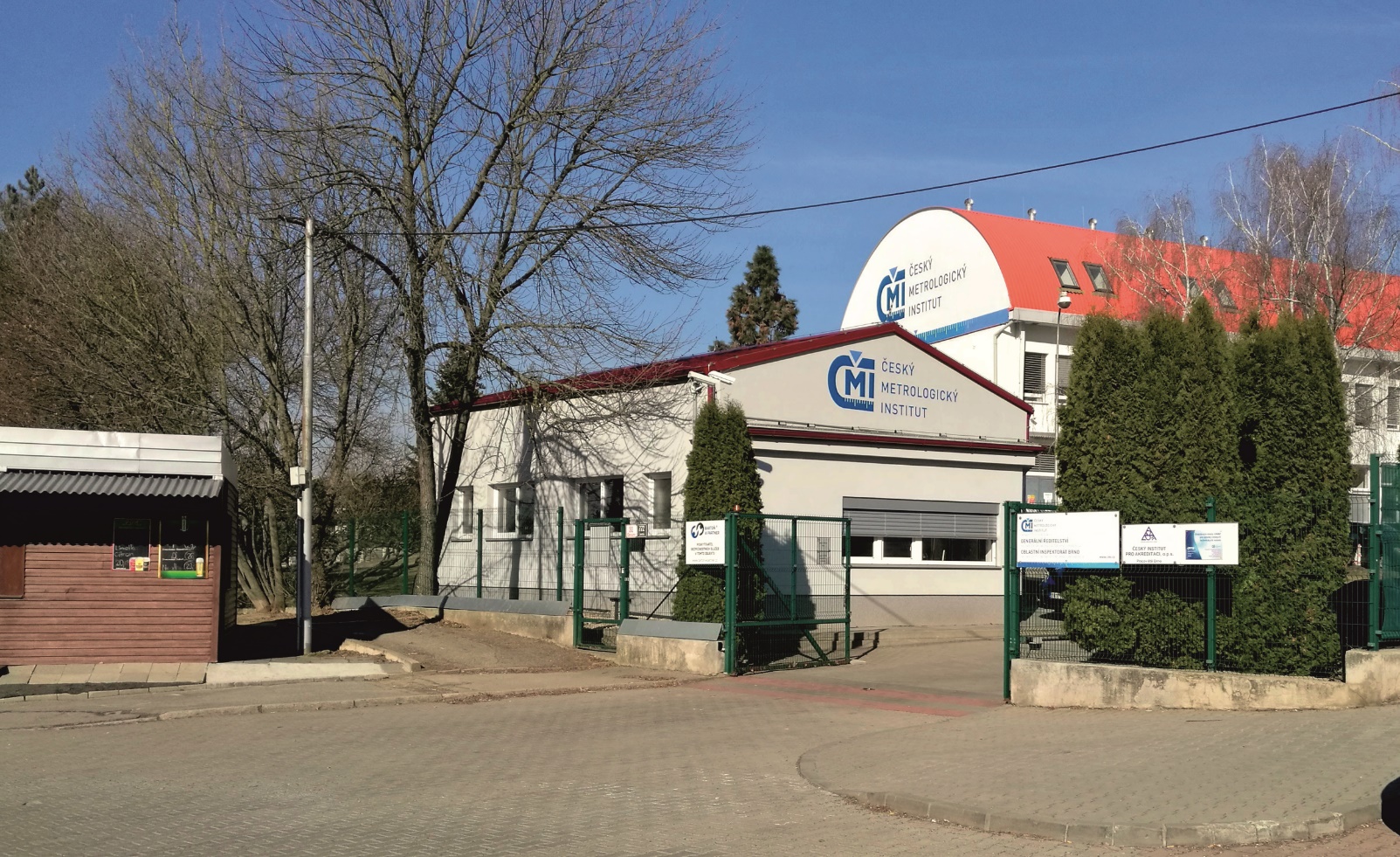 Český metrologický institut, Okružní 31, 638 00 Brno1. den školení:Obecná část – všeobecná metrologie, právní úprava metrologie, systém managementu kvality a související předpisy pro Autorizovaná metrologická střediska a Úřední měřiče.Obecná část – všeobecná metrologie, právní úprava metrologie, systém managementu kvality a související předpisy pro Autorizovaná metrologická střediska a Úřední měřiče.2. den školení:Zaměřeno na obor tachografy – právní úprava, postupy, ověřování, praktický výcvik.Zaměřeno na obor tachografy – právní úprava, postupy, ověřování, praktický výcvik.ORGANIZAČNÍ POKYNYORGANIZAČNÍ POKYNYMísto konání: ČMI, Okružní 31, 638 00 Brno, 2. poschodí, přednáškový sál ČMI. Účastnický poplatek:2 900 Kč vč. DPH, za osobu a každý denCena je stanovena podle platného Ceníku metrologických výkonů.Daňový doklad (fakturu s 21denní splatností) Vám předá v den zahájení školení naše účetní.Upozornění:V areálu ČMI je omezený počet parkovacích míst. Využijte prosím přednostně parkovací místa před areálem ČMI.Možnosti ubytování:Ubytování si zajistí každý účastník školení sám.Pro rychlou orientaci uvádíme seznam několika zařízení v okolí ČMI:Hotel VAKA, Cimburkova 599/4A, Brno, http://www.hotelvaka.cz Hotel Panská lícha, Panská lícha 6, Brno, www.panskalicha.cz Hotel AVANTI, Střední 61, Brno, http://brno-hotel.hotelavanti.cz/ PROGRAM ŠKOLENÍPROGRAM ŠKOLENÍPROGRAM ŠKOLENÍPROGRAM ŠKOLENÍ1. den: OBECNÁ ČÁST1. den: OBECNÁ ČÁST1. den: OBECNÁ ČÁST1. den: OBECNÁ ČÁST09:00 – 09:15Prezence účastníků a zahájení školeníPrezence účastníků a zahájení školeníPrezence účastníků a zahájení školení09:15 – 10:20Úvod do všeobecné metrologieIng. Jiří Juza, ČMIÚvod do všeobecné metrologieIng. Jiří Juza, ČMIÚvod do všeobecné metrologieIng. Jiří Juza, ČMI10:20 – 12:10Základní právní předpisy pro metrologii – výklad zákona o metrologii a prováděcích vyhlášekIng. Erich Ludwig, ČMIZákladní právní předpisy pro metrologii – výklad zákona o metrologii a prováděcích vyhlášekIng. Erich Ludwig, ČMIZákladní právní předpisy pro metrologii – výklad zákona o metrologii a prováděcích vyhlášekIng. Erich Ludwig, ČMI12:10 – 13:00Polední přestávkaPolední přestávkaPolední přestávka13:00 – 13:30Certifikace pracovníků – základní informaceIng. Helena Svobodová, ČMICertifikace pracovníků – základní informaceIng. Helena Svobodová, ČMICertifikace pracovníků – základní informaceIng. Helena Svobodová, ČMI13:30 – 14:15Nejistoty měření obecněIng. Helena Svobodová, ČMINejistoty měření obecněIng. Helena Svobodová, ČMINejistoty měření obecněIng. Helena Svobodová, ČMI14:15 – 16:45Postup při udělení autorizace, požadavky na systém managementu kvality pro AMS Výklad MP 002 a MPM 10-17. Zavádění řízených dokumentů.Ing. Erich Ludwig, ČMIPostup při udělení autorizace, požadavky na systém managementu kvality pro ÚM Výklad MP 020 a MPM 13-06. Zavádění řízených dokumentů.Ing. Jiří Juza, ČMIPřednáška bude probíhat ve stejnou dobu odděleně pro pracovníky AMS a pro úřední měřičePostup při udělení autorizace, požadavky na systém managementu kvality pro AMS Výklad MP 002 a MPM 10-17. Zavádění řízených dokumentů.Ing. Erich Ludwig, ČMIPostup při udělení autorizace, požadavky na systém managementu kvality pro ÚM Výklad MP 020 a MPM 13-06. Zavádění řízených dokumentů.Ing. Jiří Juza, ČMIPřednáška bude probíhat ve stejnou dobu odděleně pro pracovníky AMS a pro úřední měřičePostup při udělení autorizace, požadavky na systém managementu kvality pro AMS Výklad MP 002 a MPM 10-17. Zavádění řízených dokumentů.Ing. Erich Ludwig, ČMIPostup při udělení autorizace, požadavky na systém managementu kvality pro ÚM Výklad MP 020 a MPM 13-06. Zavádění řízených dokumentů.Ing. Jiří Juza, ČMIPřednáška bude probíhat ve stejnou dobu odděleně pro pracovníky AMS a pro úřední měřiče2. den: ZAMĚŘENO NA OBOR TACHOGRAFY 2. den: ZAMĚŘENO NA OBOR TACHOGRAFY 2. den: ZAMĚŘENO NA OBOR TACHOGRAFY 2. den: ZAMĚŘENO NA OBOR TACHOGRAFY 08:30 – 10:15Nařízení EU pro tachografy a související předpisyIng. Jiří Novotný, Centrum dopravního výzkumu, v.v.i.Nařízení EU pro tachografy a související předpisyIng. Jiří Novotný, Centrum dopravního výzkumu, v.v.i.Nařízení EU pro tachografy a související předpisyIng. Jiří Novotný, Centrum dopravního výzkumu, v.v.i.10:15 – 11:30Tachografy - základní pojmy, konstrukce a funkce;Zařízení pro ověřování tachografů.Ing. Karel Jelínek / Jan HlavatýTachografy - základní pojmy, konstrukce a funkce;Zařízení pro ověřování tachografů.Ing. Karel Jelínek / Jan HlavatýTachografy - základní pojmy, konstrukce a funkce;Zařízení pro ověřování tachografů.Ing. Karel Jelínek / Jan Hlavatý11:30 – 12:00Kalibrace pracovních etalonů a měřidel pro ověřování tachografůIng. Helena Svobodová, ČMIKalibrace pracovních etalonů a měřidel pro ověřování tachografůIng. Helena Svobodová, ČMIKalibrace pracovních etalonů a měřidel pro ověřování tachografůIng. Helena Svobodová, ČMI12:00 – 12:50Polední přestávkaPolední přestávkaPolední přestávka12:50 – 14:35Postup zkoušení při ověřování tachografů – Metrologický předpis MP 018, Opatření obecné povahy č. 0111-OOP-C042-14 a 0111-OOP-C062-15Lukáš Rutar, ČMIPostup zkoušení při ověřování tachografů – Metrologický předpis MP 018, Opatření obecné povahy č. 0111-OOP-C042-14 a 0111-OOP-C062-15Lukáš Rutar, ČMIPostup zkoušení při ověřování tachografů – Metrologický předpis MP 018, Opatření obecné povahy č. 0111-OOP-C042-14 a 0111-OOP-C062-15Lukáš Rutar, ČMI14:35 – 14:50Projekce filmu - Úloha AMS při odhalování podvodů s digitálními tachografyLukáš Rutar, ČMIProjekce filmu - Úloha AMS při odhalování podvodů s digitálními tachografyLukáš Rutar, ČMIProjekce filmu - Úloha AMS při odhalování podvodů s digitálními tachografyLukáš Rutar, ČMI14:50 – 15:10Mezilaboratorní porovnávání zkoušek pro tachografyIng. Radim Bočánek, ČMIMezilaboratorní porovnávání zkoušek pro tachografyIng. Radim Bočánek, ČMIMezilaboratorní porovnávání zkoušek pro tachografyIng. Radim Bočánek, ČMI15:10 – 16:30Postup při ověřování tachografů – praktický výcvikIng. Karel Jelínek / Jan Hlavatý, Lukáš RutarPostup při ověřování tachografů – praktický výcvikIng. Karel Jelínek / Jan Hlavatý, Lukáš RutarPostup při ověřování tachografů – praktický výcvikIng. Karel Jelínek / Jan Hlavatý, Lukáš RutarORGANIZAČNĚ ZAJIŠŤUJÍ:ORGANIZAČNĚ ZAJIŠŤUJÍ:ORGANIZAČNĚ ZAJIŠŤUJÍ:ORGANIZAČNĚ ZAJIŠŤUJÍ:Markéta BlahováMarkéta Blahovátel.: 734 797 001e-mail: mblahova@cmi.czLukáš RutarLukáš Rutartel.: 602 527 025e-mail: lrutar@cmi.cz